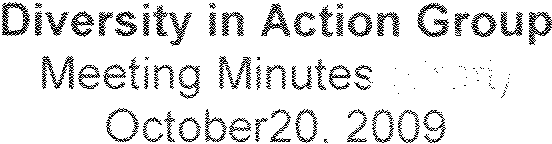 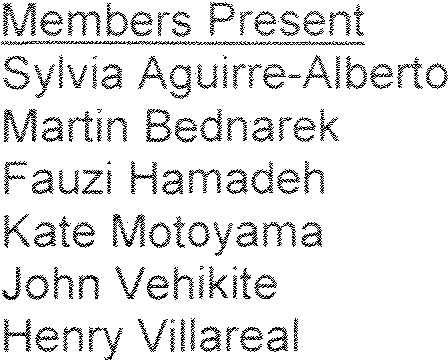 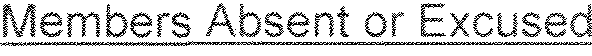 10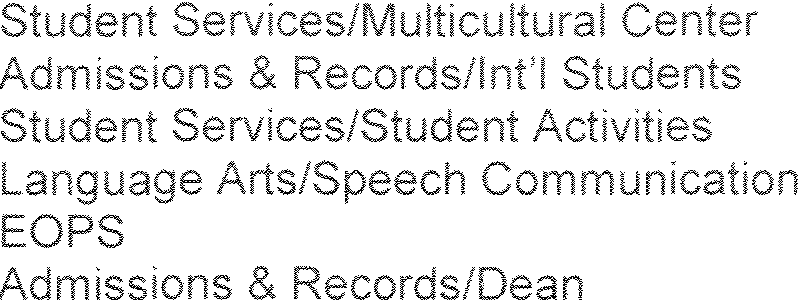 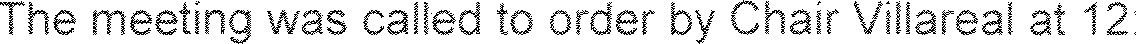 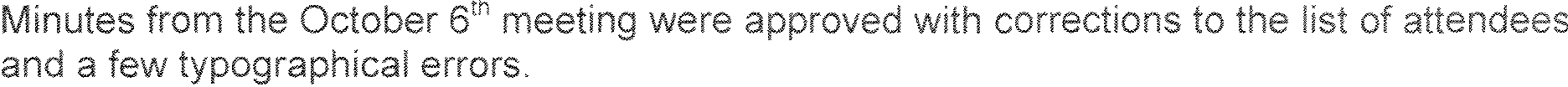 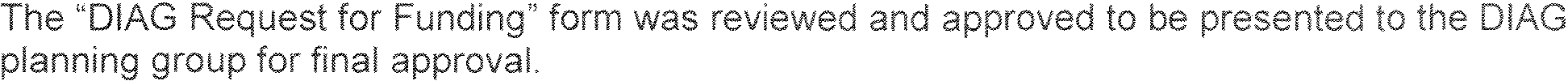 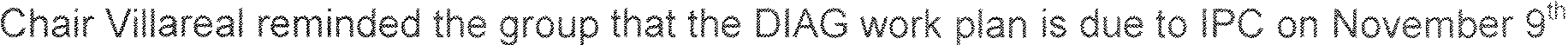 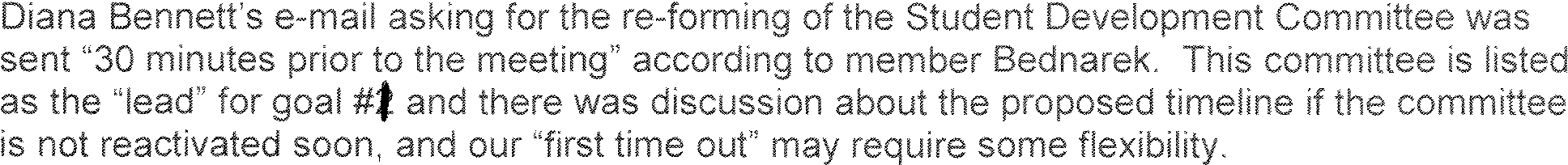 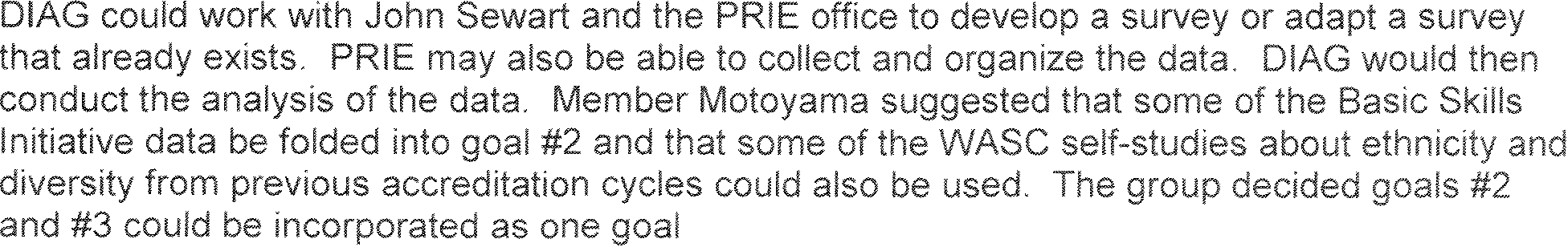 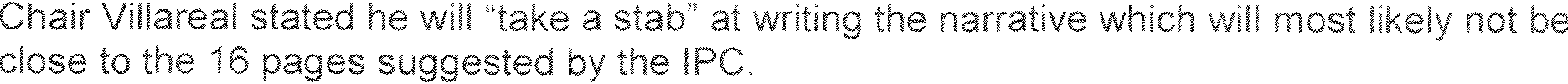 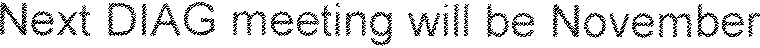 at 1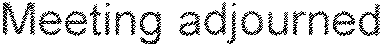 3,	1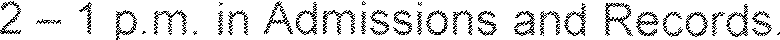 1